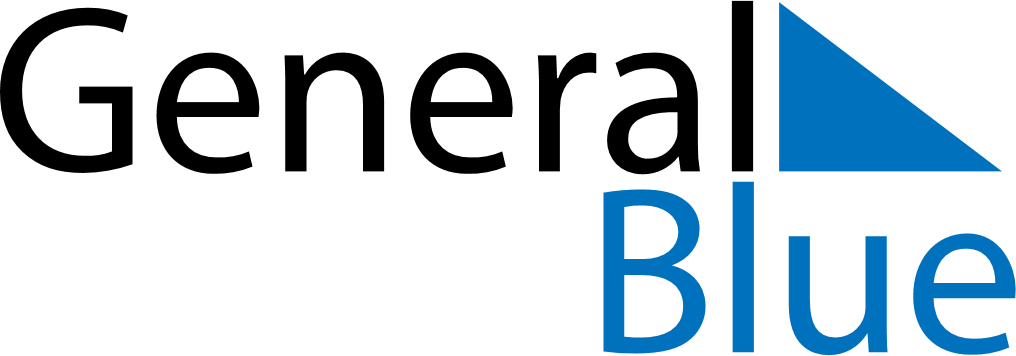 May 2023May 2023May 2023May 2023SwedenSwedenSwedenSundayMondayTuesdayWednesdayThursdayFridayFridaySaturday1234556Labour Day78910111212131415161718191920Ascension Day2122232425262627Whitsun Eve28293031Pentecost
Mother’s DayWhit Monday